ΠόροςΑπό τη Βικιπαίδεια την ελεύθερη εγκυκλοπαίδεια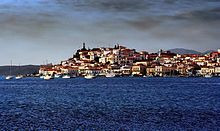 Ο Πόρος είναι νησί του Σαρωνικού Κόλπου. Η αρχαία ονομασία του ήταν Καλαυρία. Έχει 3.993 κατοίκους σύμφωνα με την απογραφή του 2011 που αποτελούν ομώνυμο δήμο. Βρίσκεται σε μικρή απόσταση από την ακτή Πελοποννήσου και το απέναντι χωριό Γαλατάς. Είναι γνωστός, μεταξύ άλλων, για το σπουδαίο λεμονοδάσος που βρίσκεται στην παραπάνω ακτή, ενώ είναι δημοφιλής σαν τόπος μικρών αποδράσεων από την Αθήνα.Στην πραγματικότητα πρόκειται για δύο νησιά, την Σφαιρία και την Καλαυρία, τα οποία χωρίζει ένα πολύ μικρό κανάλι θάλασσας αμέσως μετά τον Ναύσταθμο (Προγυμναστήριο).Η Καλαυρία είναι το αρχαιότερο νησί που ανεδύθη μετά τον κατακλυσμό, είναι ιζηματογενής και κυριαρχείται από ασβεστολιθικά και σχιστολιθικά πετρώματα. Στην αρχαία πόλη της Καλαυρίας, στην κορυφή του λόφου, υπάρχει αφιερωμένος ναός στον θεό Ποσειδώνα, τα ερείπια του οποίου είναι ακόμα προσβάσιμα. Η Σφαιρία είναι ηφαιστειογενούς προελεύσεως και ανεδύθη από έκρηξη του ηφαιστείου των Μεθάνων, η δε πόλη του Πόρου είναι κτισμένη ακριβώς επάνω σε έναν μικρό θολωτό κρατήρα.Το ιστορικό ρολόι, δωρεά του έμπορου και βουλευτή Ιωάννη Παπαδόπουλου, υψηλά στο λόφο της Σφαιρίας, στο κέντρο του Πόρου, αποτελεί σήμα κατατεθέν του νησιού. Στο νοτιοανατολικό μέρος της Καλαυρίας, βρίσκεται η ιστορική Μονή Καλαυρίας, ή Μονή Ζωοδόχου Πηγής Πόρου, που κτίσθηκε το 1713. Στην αρχαία πόλη της Καλαυρίας, στην κορυφή του λόφου, υπάρχει αφιερωμένος ναός στον θεό Ποσειδώνα, τα ερείπια του οποίου είναι ακόμα προσβάσιμα.Μετά την επανάσταση του 1821, στον Πόρο δημιουργήθηκε ο πρώτος Ναύσταθμος του Πολεμικού Ναυτικού. Στις εγκαταστάσεις αυτές σήμερα φιλοξενείται το Κέντρο Νεοσυλλέκτων του Πολεμικού Ναυτικού (Προγυμναστήριο). Στον Ναύσταθμο του Πόρου παροπλίστηκε, για αρκετά έτη, το εύδρομο "Γεώργιος Αβέρωφ", πριν μεταφερθεί στον όρμο του Φαλήρου.Ο Πόρος φιλοξένησε αρκετές κινηματογραφικές ταινίες, όπως π.χ. η ταινία με τον μεγάλο Έλληνα κωμικό Θανάση Βέγγο «Τύφλα να' χει ο Μάρλον Μπράντο», τμήμα της ταινίας "Η Αλίκη στο Ναυτικό" κ.α.